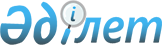 О внесении изменений и дополнений в решение Кармакшинского районного маслихата от 22 декабря 2010 года N 224 "О районном бюджете на 2011-2013 годы"
					
			Утративший силу
			
			
		
					Решение Кармакшинского районного маслихата Кызылординской области от 29 марта 2011 года N 247. Зарегистрировано Департаментом юстиции Кызылординской области 14 апреля 2011 года N 10-5-159. Утратило силу в связи с истечением срока действия (письмо Кармакшинского районного маслихата Кызылординской области от 01 марта 2012 года N 41)

     Сноска. Утратило силу в связи с истечением срока действия (письмо Кармакшинского районного маслихата Кызылординской области от 01.03.2012 N 41)



      В соответсвии с Бюджетным кодексом Республики Казахстан от 4 декабря 2008 года, подпунктом 1) пункта 1 статьи 6 Закона Республики Казахстан от 23 января 2001 года "О местном государственном управлении и самоуправлении в Республике Казахстан", с решением Кызылординского областного маслихата от 16 марта 2011 года N 278 "О внесении изменений и дополнений в решение Кызылординского областного маслихата от 13 декабря 2010 года N 261 "Об областном бюджете на 2011-2013 годы", с постановлением Кызылординского областного акимата от 21 февраля 2011 года N 1056 "Об использовании (доиспользовании) в 2011 финансовом году неиспользованных (неиспользованных) сумм целевых трансфертов, выделенных из областного бюджета в 2010 году, с соблюдением их целевого назначения" Кармакшинский районный маслихат РЕШИЛ:

      1. 

Внести в решение очередной 34 сессии Кармакшинского районного маслихата от 22 декабря 2010 года N 224 "О районном бюджете на 2011-2013 годы" (зарегистрировано в Реестре государственной регистрации нормативных правовых актов за номером 10-5-154) следующие изменения и дополнения:



      в пункте 1:



      в подпункте 1):



      цифры "4 881 956" заменить цифрами "5 072 342";



      цифры "4 186 651" заменить цифрами "4 377 037";



      в подпункте 2):



      цифры "4 822 340" заменить цифрами "5 154 258";



      в подпункте 5):



      цифры "23 507" заменить цифрами "118 025";



      в подпункте 6):



      цифры "23 507" заменить цифрами "118 025";



      дополнить абзацами пункта 4 следующего содержания:



      "на организацию бесплатного подвоза детей до школы и обратно – 5300 тыс.тенге;



      на выплату единовременной материальной помощи участникам и инвалидам Великой Отечественной войны, вдовам воинов погибшим в годы Великой Отечественной войны, не вступившим в повторный брак, бывшим несовершеннолетним узникам концлагерей, созданных фашистами в период Второй мировой войны, лицам, награжденным орденами и медалями бывшего СССР, за самоотверженный труд и безупречную воинскую службу в тылу в годы Великой Отечественной войны - 1520 тыс.тенге;



      на выплату компенсации взамен коммунальных услуг лицам, проработавшие в годы Великой Отечественной войны в тылу не менее шести месяцев с учетом банковских услуг - 22516 тыс.тенге;



      на выплату компенсации повышения тарифов абонентской платы за оказание услуг телекоммуникации социальной защищаемым гражданам - 577 тыс.тенге;



      на укрепление материально-технической базы учереждений культуры - 6317 тыс.тенге.";



      в пункте 4-1:



      цифры "21 478" заменить цифрами "23 189";



      дополнить абзацами пункта 4-1 следующего содержания:



      "на ежемесячную выплату денежных средств опекунам (попечителям) на содержание ребенка сироты (детей-сирот), и ребенка (детей), оставшегося без попечения родителей – 9979 тыс.тенге;



      на увеличение размера доплаты за квалификационную категорию, учителям школ и воспитателям дошкольных организаций образования – 14386 тыс.тенге;



      на реализацию мероприятий в рамках программы "Дорожная карта бизнеса - 2020":



      на частичное субсидирование заработной платы – 11297 тыс.тенге;



      предоставление субсидий на переезд – 529 тыс.тенге;



      на создание центра занятости – 9384 тыс.тенге.";



      дополнить абзацами пункта 5 следующего содержания:



      "Водоснабжения населенного пункта ІІІ-Интернационал Кармакшинского района Кызылординской области. Подводка водопровода к границе жилых домов – 33186 тыс.тенге;



      разработка проектно-сметной документации с проведением государственной экспертизы и строительства проекта "КТПН-10/0,4 кВ с трансформатором 250 кВА в поселке Торетам Кармакшинского района" - 3384 тыс.тенге.";



      дополнить абзацами пункта 5-1 следующего содержания:



      "На строительство и (или) приобретение жилья – 24500 тыс.тенге;



      на развитие, обустройство и (или) приобретение инженерно-коммуникационной инфраструктуры – 38800 тыс.тенге;



      на развитие инженерно-коммуникационной инфраструктуры в рамках Программы занятости 2020 – 7000 тыс.тенге;



      дополнить пунктом 6-2 следующего содержания:



      "6-2. Использовать (доиспользовать) в 2011 финансовом году для завершения строительства школы неиспользованные (недоиспользованные) 11135 тыс.тенге целевые трансферты на развитие, выделенных из областного бюджета в 2010 году на "Строительство школы N 185 на 300 мест в селе Комекбаев Кармакшинского района".";



      приложения 1, 4 и 6 указанного решения изложить в новой редакции согласно приложениям 1, 2 и 3 к настоящему решению.

      2. 

Настоящее решение вводится в действие с 1 января 2011 года.

 

  

Районный бюджет на 2011 год

  

Перечень бюджетных программ районного бюджета направленных на реализацию бюджетных инвестиции на 2011 год

  

Список бюджетных программ на 2011 год аппаратов акима поселка, аульного (сельского) округа

 
					© 2012. РГП на ПХВ «Институт законодательства и правовой информации Республики Казахстан» Министерства юстиции Республики Казахстан
				

      Председатель внеочередной

      37 сессии Кармакшинского

       районного маслихатаК. Аубакиров

      Секретарь Кармакшинского

      районного маслихатаМ. Ерманов

Приложение 1 

к решению внеочередной 37 сессии 

Кармакшинского районного маслихата

от "29" марта 2011 года N 247 

Приложение 1 

к решению очередной 34 сессии 

Кармакшинского районного маслихата

от "22" декабря 2010 года N 224 

Категория

 

Категория

 

Категория

 

Категория

 Сумма, тысяч тенге

 Класс

 Класс

 Класс

 Сумма, тысяч тенге

 Подкласс

 Подкласс

 Сумма, тысяч тенге

 Наименование

 Сумма, тысяч тенге

 1.Доходы

 5 072 342

 

1

 Налоговые поступления

 630 080

 1

 Подоходный налог

 238 245

 2

 Индивидуальный подоходный налог

 238 245

 3

 Социальный налог

 163 139

 1

 Социальный налог

 163 139

 4

 Hалоги на собственность

 212 033

 1

 Hалоги на имущество

 180 834

 3

 Земельный налог

 4 360

 4

 Hалог на транспортные средства

 26 563

 5

 Единый земельный налог

 276

 5

 Внутренние налоги на товары, работы и услуги

 11 187

 2

 Акцизы

 4 091

 3

 Поступления за использование природных и других ресурсов

 900

 4

 Сборы за ведение предпринимательской и профессиональной деятельности

 5 906

 5

 Налог на игорный бизнес

 290

 8

 Обязательные платежи, взимаемые за совершение юридически значимых действий и (или) выдачу документов уполномоченными на то государственными органами или должностными лицами

 5 476

 1

 Государственная пошлина

 5 476

 

2

 Неналоговые поступления

 1 793

 1

 Доходы от государственной собственности

 608

 5

 Доходы от аренды имущества, находящегося в государственной собственности

 608

 6

 Прочие неналоговые поступления

 1 185

 1

 Прочие неналоговые поступления

 1 185

 

3

 Поступления от продажи основного капитала

 63 432

 1

 Продажа государственного имущества, закрепленного за государственными учреждениями

 60 260

 1

 Продажа государственного имущества, закрепленного за государственными учреждениями

 60 260

 3

 Продажа земли и нематериальных активов

 3 172

 1

 Продажа земли

 2 436

 2

 Продажа нематериальных активов

 736

 

4

 Поступления трансфертов 

 4 377 037

 2

 Трансферты из вышестоящих органов государственного управления

 4 377 037

 2

 Трансферты из областного бюджета

 4 377 037

 

Функциональная группа 

 

Функциональная группа 

 

Функциональная группа 

 

Функциональная группа 

 Сумма, тысяч тенге

 Администратор бюджетных программ

 Администратор бюджетных программ

 Администратор бюджетных программ

 Сумма, тысяч тенге

 Программа

 Программа

 Сумма, тысяч тенге

 Наименование

 Сумма, тысяч тенге

 2.Расходы

 5 154 258

 

01

 Государственные услуги общего характера

 298 795

 

01

 112

 Аппарат маслихата района (города областного значения)

 27 208

 

01

 112

 001

 Услуги по обеспечению деятельности маслихата района (города областного значения)

 21 208

 003

 Капитальные расходы государственных органов

 6 000

 

01

 122

 Аппарат акима района (города областного значения)

 91 941

 

01

 122

 001

 Услуги по обеспечению деятельности акима района (города областного значения)

 72 141

 003

 Капитальные расходы государственных органов

 19 800

 

01

 123

 Аппарат акима района в городе, города районного значения, поселка, аула (села), аульного (сельского) округа

 151 869

 

01

 123

 001

 Услуги по обеспечению деятельности акима района в городе, города районного значения, поселка, аула (села), аульного (сельского) округа

 138 446

 

01

 123

 022

 Капитальные расходы государственных органов

 13 423

 

01

 452

 Отдел финансов района (города областного значения)

 14 327

 

01

 452

 001

 Услуги по реализации государственной политики в области исполнения бюджета района (города областного значения) и управления коммунальной собственностью района (города областного значения)

 14 327

 

01

 453

 Отдел экономики и бюджетного планирования района (города областного значения)

 13 450

 

01

 453

 001

 Услуги по реализации государственной политики в области формирования и развития экономической политики, системы государственного планирования и управления района (города областного значения)

 13 450

 

02

 Оборона

 1 570

 

02

 122

 Аппарат акима района (города областного значения)

 1 570

 

02

 122

 005

 Мероприятия в рамках исполнения всеобщей воинской обязанности

 1 263

 

02

 122

 006

 Предупреждение и ликвидация чрезвычайных ситуаций масштаба района (города областного значения)

 307

 

03

 Общественный порядок, безопасность, правовая, судебная, уголовно-исполнительная деятельность

 1 415

 

03

 458

 Отдел жилищно-коммунального хозяйства, пассажирского транспорта и автомобильных дорог района (города областного значения)

 1 415

 

03

 458

 021

 Обеспечение безопасности дорожного движения в населенных пунктах

 1 415

 

04

 Образование

 2 656 082

 

04

 464

 Отдел образования района (города областного значения)

 2 644 947

 

04

 464

 001

 Услуги по реализации государственной политики на местном уровне в области образования 

 18 110

 

04

 464

 003

 Общеобразовательное обучение

 2 107 136

 

04

 464

 005

 Приобретение и доставка учебников, учебно-методических комплексов для государственных учреждений образования района (города областного значения)

 12 983

 

04

 464

 006

 Дополнительное образование для детей

 77 604

 

04

 464

 007

 Проведение школьных олимпиад, внешкольных мероприятий и конкурсов районного (городского) масштаба

 658

 

04

 464

 009

 Обеспечение деятельности организаций дошкольного воспитания и обучения

 380 420

 015

 Ежемесячные выплаты денежных средств опекунам (попечителям) на содержание ребенка сироты (детей-сирот), и ребенка (детей), оставшегося без попечения родителей

 9 979

 

04

 464

 019

 Присуждение грантов государственным учреждениям образования района (города районного значения) за высокие показатели работы 

 1 500

 

04

 464

 020

 Обеспечение оборудованием, программным обеспечением детей-инвалидов, обучающихся на дому

 22 171

 021

 Увеличение размера доплаты за квалификационную категорию учителям школ и воспитателям дошкольных организаций образования

 14 386

 467

 Отдел строительства района (города областного значения)

 11 135

 037

 Строительство и реконструкция объектов образования

 11 135

 

05

 Здравоохранение

 165

 

05

 123

 Аппарат акима района в городе, города районного значения, поселка, аула (села), аульного (сельского) округа

 165

 

05

 253

 002

 Организация в экстренных случаях доставки тяжелобольных людей до ближайшей организации здравоохранения, оказывающей врачебную помощь

 165

 

06

 Социальная помощь и социальное обеспечение

 501 115

 

06

 451

 Отдел занятости и социальных программ района (города областного значения)

 501 115

 

06

 451

 001

 Услуги по реализации государственной политики на местном уровне в области обеспечения занятости и реализации социальных программ для населения

 33 200

 

06

 451

 002

 Программа занятости

 34 403

 

06

 451

 004

 Оказание социальной помощи на приобретение топлива специалистам здравоохранения, образования, социального обеспечения, культуры и спорта в сельской местности в соответствии с законодательством Республики Казахстан

 12 204

 

06

 451

 005

 Государственная адресная социальная помощь

 32 712

 

06

 451

 006

 Жилищная помощь

 197 332

 

06

 451

 007

 Социальная помощь отдельным категориям нуждающихся граждан по решениям местных представительных органов

 32 347

 

06

 451

 010

 Материальное обеспечение детей-инвалидов, воспитывающихся и обучающихся на дому

 3 379

 

06

 451

 011

 Оплата услуг по зачислению, выплате и доставке пособий и других социальных выплат

 4 072

 

06

 451

 014

 Оказание социальной помощи нуждающимся гражданам на дому

 32 197

 

06

 451

 016

 Государственные пособия на детей до 18 лет

 95 237

 

06

 451

 017

 Обеспечение нуждающихся инвалидов обязательными гигиеническими средствами и предоставление услуг специалистами жестового языка, индивидуальными помощниками в соответствии с индивидуальной программой реабилитации инвалида

 14 648

 023

 Обеспечение деятельности центров занятости 

 9 384

 

07

 Жилищно-коммунальное хозяйство

 630 870

 

07

 123

 Аппарат акима района в городе, города районного значения, поселка, аула (села), аульного (сельского) округа

 109 864

 007

 Организация сохранения государственного жилищного фонда города районного значения, поселка, аула (села), аульного (сельского) округа

 110

 123

 008

 Освещение улиц населенных пунктов

 11 131

 123

 009

 Обеспечение санитарии населенных пунктов

 6 112

 123

 011

 Благоустройство и озеленение населенных пунктов

 82 072

 

07

 123

 014

 Организация водоснабжения населенных пунктов

 10 439

 

07

 458

 Отдел жилищно-коммунального хозяйства, пассажирского транспорта и автомобильных дорог района (города областного значения)

 2 400

 

07

 458

 004

 Обеспечение жильем отдельных категорий граждан

 2 400

 

07

 467

 Отдел строительства района (города областного значения)

 518 606

 003

 Строительство и (или) приобретение жилья государственного коммунального жилищного фонда

 24 803

 004

 Развитие, обустройство и (или) приобретение инженерно-коммуникационной инфраструктуры

 38 800

 

07

 467

 005

 Развитие коммунального хозяйства

 11 731

 

07

 467

 006

 Развитие системы водоснабжения

 436 272

 016

 Развитие инженерно-коммуникационной инфраструктуры в рамках Программы занятости 2020

 7 000

 

08

 Культура, спорт, туризм и информационное пространство

 238 005

 

08

 455

 Отдел культуры и развития языков района (города областного значения)

 148 981

 

08

 455

 001

 Услуги по реализации государственной политики на местном уровне в области развития языков и культуры

 9 566

 

08

 455

 003

 Поддержка культурно-досуговой работы

 98 709

 

08

 455

 006

 Функционирование районных (городских) библиотек

 40573

 

08

 455

 007

 Развитие государственного языка и других языков народа Казахстана

 133

 

08

 456

 Отдел внутренней политики района (города областного значения)

 20 199

 

08

 456

 001

 Услуги по реализации государственной политики на местном уровне в области информации, укрепления государственности и формирования социального оптимизма граждан

 10 763

 

08

 456

 002

 Услуги по проведению государственной информационной политики через газеты и журналы 

 5 458

 

08

 456

 003

 Реализация региональных программ в сфере молодежной политики

 1 978

 

08

 456

 005

 Услуги по проведению государственной информационной политики через телерадиовещание

 2 000

 

08

 465

 Отдел физической культуры и спорта района (города областного значения)

 28 825

 

08

 465

 001

 Услуги по реализации государственной политики на местном уровне в сфере физической культуры и спорта

 6 357

 

08

 465

 006

 Проведение спортивных соревнований на районном (города областного значения) уровне

 1 265

 

08

 465

 007

 Подготовка и участие членов сборных команд района (города областного значения) по различным видам спорта на областных спортивных соревнованиях

 21 203

 

08

 467

 Отдел строительства района (города областного значения)

 40 000

 

08

 467

 008

 Развитие объектов спорта и туризма

 40 000

 

9

 Топливно-энергетический комплекс и недропользование

 3 384

 458

 Отдел жилищно-коммунального хозяйства, пассажирского транспорта и автомобильных дорог района (города областного значения)

 3 384

 019

 Развитие теплоэнергетической системы

 3 384

 

10

 Сельское, водное, лесное, рыбное хозяйство, особо охраняемые природные территории, охрана окружающей среды и животного мира, земельные отношения

 60 152

 

10

 462

 Отдел сельского хозяйства района (города областного значения)

 20 157

 

10

 462

 001

 Услуги по реализации государственной политики на местном уровне в сфере сельского хозяйства

 10 513

 462

 099

 Реализация мер социальной поддержки специалистов социальной сферы сельских населенных пунктов за счет целевых трансфертов из республиканского бюджета 

 9 644

 

10

 463

 Отдел земельных отношений района (города областного значения)

 7 534

 

10

 463

 001

 Услуги по реализации государственной политики в области регулирования земельных отношений на территории района (города областного значения)

 7 534

 

10

 473

 Отдел ветеринарии района (города областного значения)

 32 461

 

10

 473

 001

 Услуги по реализации государственной политики на местном уровне в сфере ветеринарии

 6 707

 473

 006

 Организация санитарного убоя больных животных

 1 079

 473

 007

 Организация отлова и уничтожения бродячих собак и кошек

 1 000

 473

 008

 Возмещение владельцам стоимости изымаемых и уничтожаемых больных животных, продуктов и сырья животного происхождения

 486

 473

 011

 Проведение противоэпизоотических мероприятий

 23 189

 

11

 Промышленность, архитектурная, градостроительная и строительная деятельность

 15 096

 

11

 467

 Отдел строительства района (города областного значения)

 7 524

 

11

 467

 001

 Услуги по реализации государственной политики на местном уровне в области строительства

 7 524

 

11

 468

 Отдел архитектуры и градостроительства района (города областного значения)

 7 572

 

11

 271

 001

 Услуги по реализации государственной политики в области архитектуры и градостроительства на местном уровне 

 7 174

 

11

 271

 003

 Разработка схем градостроительного развития территории района и генеральных планов населенных пунктов

 398

 

12

 Транспорт и коммуникации

 715 570

 123

 Аппарат акима района в городе, города районного значения, поселка, аула (села), аульного (сельского) округа

 84 992

 013

 Обеспечение функционирования автомобильных дорог в городах районного значения, поселках, аулах (селах), аульных (сельских) округах

 84 992

 

12

 458

 Отдел жилищно-коммунального хозяйства, пассажирского транспорта и автомобильных дорог района (города областного значения)

 630 578

 

12

 458

 023

 Обеспечение функционирования автомобильных дорог

 628 578

 024

 Организация внутрипоселковых (внутригородских) внутрирайонных общественных пассажирских перевозок

 2000

 

13

 Прочие

 31 448

 

13

 452

 Отдел финансов района (города областного значения)

 6 710

 

13

 452

 012

 Резерв местного исполнительного органа района (города областного значения) 

 6 710

 

13

 451

 Отдел занятости и социальных программ района (города областного значения)

 7 800

 

13

 451

 022

 Поддержка частного предпринимательства в рамках программы "Дорожная карта бизнеса - 2020"

 7 800

 

13

 458

 Отдел жилищно-коммунального хозяйства, пассажирского транспорта и автомобильных дорог района (города областного значения)

 7 888

 

13

 458

 001

 Услуги по реализации государственной политики на местном уровне в области жилищно-коммунального хозяйства, пассажирского транспорта и автомобильных дорог 

 7 888

 469

 Отдел предпринимательства района (города областного значения)

 9 050

 

13

 469

 001

 Услуги по реализации государственной политики на местном уровне в области развития предпринимательства и промышленности 

 7 904

 469

 003

 Поддержка предпринимательской деятельности

 1 146

 

15

 Трансферты

 591

 452

 Отдел финансов района (города областного значения)

 591

 257

 006

 Возврат неиспользованных (недоиспользованных) целевых трансфертов

 591

 3.Чистое бюджетное кредитование

 36 109

 Бюджетные кредиты

 43 818

 

10

 Сельское, водное, лесное, рыбное хозяйство, особо охраняемые природные территории, охрана окружающей среды и животного мира, земельные отношения

 43 818

 

13

 462

 Отдел сельского хозяйства района (города областного значения)

 43 818

 008

 Бюджетные кредиты для реализации мер социальной поддержки специалистов социальной сферы сельских населенных пунктов

 43 818

 Погашение бюджетных кредитов

 7 709

 

5

 Погашение бюджетных кредитов

 7 709

 01

 Погашение бюджетных кредитов

 7 709

 1

 Погашение бюджетных кредитов, выданных из государственного бюджета

 7 709

 4. Сальдо по операциям с финансовыми активами

 0

 5. Дефицит (профицит) бюджета

 -118 025

 6. Финансирование дефицита (использование профицита) бюджета

 118 025

 

7

 Поступление займов

 43 818

 

7

 01

 Внутренние государственные займы

 43 818

 

7

 2

 Договоры займа

 43 818

 

16 

 Погашение займов

 67 916

 Погашение займов

 67 916

 

16

 452

 Отдел финансов района (города областного значения)

 67 916

 

16

 257

 008

 Погашение долга местного исполнительного органа перед вышестоящим бюджетом

 67 916

 

8

 Используемые остатки бюджетных средств

 142 123

 1

 Остатки бюджетных средств

 142 123

 1

 Свободные остатки бюджетных средств

 142 123

 

Приложение 2 

к решению внеочередной 37 сессии 

Кармакшинского районного маслихата

от "29" марта 2011 года N 247 

Приложение 4 

к решению очередной 34 сессии 

Кармакшинского районного маслихата

от "22" декабря 2010 года N 224 

Функциональная группа

 

Функциональная группа

 

Функциональная группа

 

Функциональная группа

 Сумма, тысяч тенге

 Администратор бюджетных программ

 Администратор бюджетных программ

 Администратор бюджетных программ

 Сумма, тысяч тенге

 Программа

 Программа

 Сумма, тысяч тенге

 Наименование

 Сумма, тысяч тенге

 2. Расходы

 561 990

 

7

 Жилищно-коммунальное хозяйство

 518 606

 467

 Отдел строительства района (города областного значения)

 518 606

 003

 Строительство и (или) приобретение жилья государственного коммунального жилищного фонда

 24 803

 004

 Развитие, обустройство и (или) приобретение инженерно-коммуникационной инфраструктуры

 38 800

 467

 005

 Развитие коммунального хозяйства

 11 731

 Строительство полигона для выброса твердых бытовых отходов в ауле Акай Кармакшинского района

 9 960

 Проведение государственной экспертизы проектно-сметной документации строительства полигона для выброса твердых бытовых отходов в ауле Акай

 1771

 4

 006

 Развитие системы водоснабжения

 436 272

 Строительство станции подкачки в районном центре Жосалы Кармакшинского района

 70 371

 Реконструкция систем водоснабжения в населенном пункте Акжар Кармакшинского района (2-ая очередь)

 176 900

 Реконструкция систем водоснабжения в населенном пункте Актобе Кармакшинского района (2-ая очередь)

 76 292

 Софинансирование проекта "Строительство станции подкачки в районном центре Жосалы Кармакшинского района"

 7 819

 Софинансирование проекта "Реконструкция систем водоснабжения в населенном пункте Акжар Кармакшинского района 2-ая очередь"

 19 655

 Софинансирование проекта "Реконструкция систем водоснабжения в населенном пункте Актобе Кармакшинского района 2-ая очередь"

 8 477

 Реконструкция системы водоснабжения в населенном пункте Куандария Кармакшинского района

 26 372

 Разработка проектно-сметной документации с проведением государственной экспертизы по проекту "Строительство линий подводки водопровода для жилых домов населенного пункта Акжар Кармакшинского района" 

 3 700

 Разработка проектно-сметной документации с проведением государственной экспертизы по проекту "Строительство линий подводки водопровода для жилых домов населенного пункта Актобе Кармакшинского района"

 2 700

 Разработка проектно-сметной документации с проведением государственной экспертизы по проекту "Строительство головного водозабора и линий подводки водопровода для жилых домов населенного пункта Турмагамбет Кармакшинского района" 

 10 800

 Водоснабжения населенного пункта ІІІ-Интернационал Кармакшинского района Кызылординской области. Подводка водопровода к границе жилых домов

 33 186

 016

 Развитие инженерно-коммуникационной инфраструктуры в рамках Программы занятости 2020

 7 000

 

8

 Культура, спорт, туризм и информационное пространство

 40 000

 467

 Отдел строительства района (города областного значения)

 40 000

 467

 008

 Развитие объектов спорта и туризма

 40 000

 

9

 Топливно-энергетический комплекс и недропользование

 3 384

 458

 Отдел жилищно-коммунального хозяйства, пассажирского транспорта и автомобильных дорог района (города областного значения)

 3 384

 019

 Развитие теплоэнергетической системы

 3 384

 Разработка проектно-сметной документации с проведением государственной экспертизы и строительства проекта "КТПН-10/0,4 кВ с трансформатором 250 кВА в поселке Торетам Кармакшинского района"

 3 384

 

Приложение 3 

к решению внеочередной 37 сессии 

Кармакшинского районного маслихата

от "29" марта 2011 года N 247 

Приложение 6 

к решению очередной 34 сессии 

Кармакшинского районного маслихата

от "22" декабря 2010 года N 224 

Функциональная группа

 

Функциональная группа

 

Функциональная группа

 

Функциональная группа

 Сумма, тысяч тенге

 Администратор бюджетных программ

 Администратор бюджетных программ

 Администратор бюджетных программ

 Сумма, тысяч тенге

 Программа

 Программа

 Сумма, тысяч тенге

 Наименование

 Сумма, тысяч тенге

 2. Расходы

 346 890

 

1

 Государственные услуги общего характера

 151 869

 123

 Аппарат акима района в городе, города районного значения, поселка, аула (села), аульного (сельского) округа

 151 869

 467

 001

 Услуги по обеспечению деятельности акима района в городе, города районного значения, поселка, аула (села), аульного (сельского) округа

 138 446

 Аппарат акима поселка Жосалы

 21 889

 Аппарат акима поселка Торетам

 12 410

 Аппарат акима аульного округа Кармакшы

 10 189

 Аппарат акима аульного округа Жосалы

 8 271

 Аппарат акима аульного округа Ирколь

 7 307

 Аппарат акима аульного округа Жанажол

 9 771

 Аппарат акима аульного округа ІІІ-Интернационал

 8 659

 Аппарат акима аульного округа Актобе

 8 589

 Аппарат акима аульного округа Акжар

 9 092

 Аппарат акима аульного округа Дауылколь

 8 751

 Аппарат акима аульного округа Алдашбай Ахун

 7 693

 Аппарат акима аульного округа Куандария

 8 013

 Аппарат акима аульного округа Комекбаев

 8 464

 Аппарат акима аульного округа Акай

 9 348

 022 

 Капитальные расходы государственных органов

 13 423

 Аппарат акима поселка Торетам

 8 745

 Аппарат акима аульного округа Акжар

 1 638

 Аппарат акима аульного округа Комекбаев

 1520

 Аппарат акима аульного округа Куандария

 1520

 

5

 Здравоохранение

 165

 123

 Аппарат акима района в городе, города районного значения, поселка, аула (села), аульного (сельского) округа

 165

 002 

 Организация в экстренных случаях доставки тяжелобольных людей до ближайшей организации здравоохранения, оказывающей врачебную помощь

 165

 Аппарат акима поселка Жосалы

 16

 Аппарат акима аульного округа Кармакшы

 3

 Аппарат акима аульного округа Жосалы

 25

 Аппарат акима аульного округа Ирколь

 25

 Аппарат акима аульного округа Акжар

 4

 Аппарат акима аульного округа Алдашбай Ахун

 11

 Аппарат акима аульного округа Комекбаев

 81

 

7

 Жилищно-коммунальное хозяйство

 109 864

 123

 Аппарат акима района в городе, города районного значения, поселка, аула (села), аульного (сельского) округа

 109 864

 007

 Организация сохранения государственного жилищного фонда города районного значения, поселка, аула (села), аульного (сельского) округа

 110

 Аппарат акима поселка Жосалы

 110

 008

 Освещение улиц населенных пунктов

 11 131

 Аппарат акима поселка Жосалы

 3 977

 Аппарат акима поселка Торетам

 1 232

 Аппарат акима аульного округа Жосалы

 325

 Аппарат акима аульного округа Ирколь

 337

 Аппарат акима аульного округа Жанажол

 840

 Аппарат акима аульного округа ІІІ-Интернационал

 790

 Аппарат акима аульного округа Актобе

 349

 Аппарат акима аульного округа Акжар

 442

 Аппарат акима аульного округа Дауылколь

 325

 Аппарат акима аульного округа Алдашбай Ахун

 265

 Аппарат акима аульного округа Куандария

 692

 Аппарат акима аульного округа Комекбаев

 720

 Аппарат акима аульного округа Акай

 837

 009

 Обеспечение санитарии населенных пунктов

 6 112

 Аппарат акима поселка Жосалы

 5 762

 Аппарат акима поселка Торетам

 350 

 011

 Благоустройство и озеленение населенных пунктов

 82 072

 Аппарат акима поселка Жосалы

 75 652

 Аппарат акима поселка Торетам

 88

 Аппарат акима аульного округа Кармакшы

 831

 Аппарат акима аульного округа Жосалы

 827

 Аппарат акима аульного округа Куандария

 2827

 Аппарат акима аульного округа Комекбаев

 1222

 Аппарат акима аульного округа ІІІ-Интернационал

 390

 Аппарат акима аульного округа Акай

 46

 Аппарат акима аульного округа Ирколь

 21

 Аппарат акима аульного округа Жанажол

 62

 Аппарат акима аульного округа Актобе

 26

 Аппарат акима аульного округа Акжар

 33

 Аппарат акима аульного округа Дауылколь

 26

 Аппарат акима аульного округа Алдашбай Ахун

 21

 014

 Организация водоснабжения населенных пунктов

 10 439

 Аппарат акима поселка Жосалы

 5 583

 Аппарат акима аульного округа Комекбаев

 4 856

 

12

 Транспорт и коммуникации

 84 992

 123

 Аппарат акима района в городе, города районного значения, поселка, аула (села), аульного (сельского) округа

 84 992

 013

 Обеспечение функционирования автомобильных дорог в городах районного значения, поселках, аулах (селах), аульных (сельских) округах

 84 992

 Аппарат акима поселка Жосалы

 84 992

 